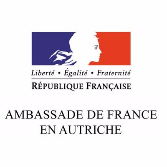 __________________________________________________________________________________________________________Nous vous rappelons que les frais d’inscriptions ne sont en aucun cas remboursables et que vous ne pouvez passer l’examen que s’ils ont été dûment réglés sur le compte de l’Institut Culturel franco-autrichien avant le 31 janvier 2024, date de clôture des inscriptions. Wir weisen Sie darauf hin, dass die Anmeldegebühren nicht rückerstattet werden können und dass Sie erst zur Prüfung antreten dürfen, wenn die Gebühren vor Ende der Anmeldefrist (31.01.2024) beglichen wurden.IBAN : AT04 2081 5202 0011 1548				BIC : STSPAT2GXXX____________________________________________________________________________________________________________A /In			, le /am	      Signature (du père ou de la mère pour les mineurs)						     Unterschrift (des/der Erziehungsberechtigten bei Minderjährigen)Avec votre signature, vous donnez votre accord pour que votre diplôme soit directement envoyé à votre établissement scolaire, à l’attention de votre professeur.Mit Ihrer Unterschrift, stimmen Sie zu, dass nach Bekanntgabe der Ergebnisse das Diplom direkt an die Schule an die zuständige Lehrperson zugeschickt wird.                                DELF A1/A2 : 12 MARS 2024                                  DELF B1/B2 : 13 MARS 2024                                  DELF A1/A2 : 12 MARS 2024                                  DELF B1/B2 : 13 MARS 2024                       Inscription jusqu’au 31/01/2024           J’ai déjà présenté un examen du DELFOui                                      Non	Monsieur	MadameNomNachname Nachname Nachname PrénomVornameVornameVornameDate de naissanceGeburtsdatumGeburtsdatumGeburtsdatumVille de naissanceGeburtsortPays de naissanceGeburtslandNationalité(s)Langue(s) maternellesStaatsbürgerschaft(en)Muttersprache(n)Staatsbürgerschaft(en)Muttersprache(n)Staatsbürgerschaft(en)Muttersprache(n)MélE-mailTéléphone portableHandynummerEtablissement scolaireSchuleSchuleSchuleNom du professeurLehrerInLehrerInLehrerInDiplôme présentéDiplôme présentéDiplôme présentéDELF A1		  49,00 €DELF A2		  53,00 €DELF B1		65,00 €DELF B2		70,00 €